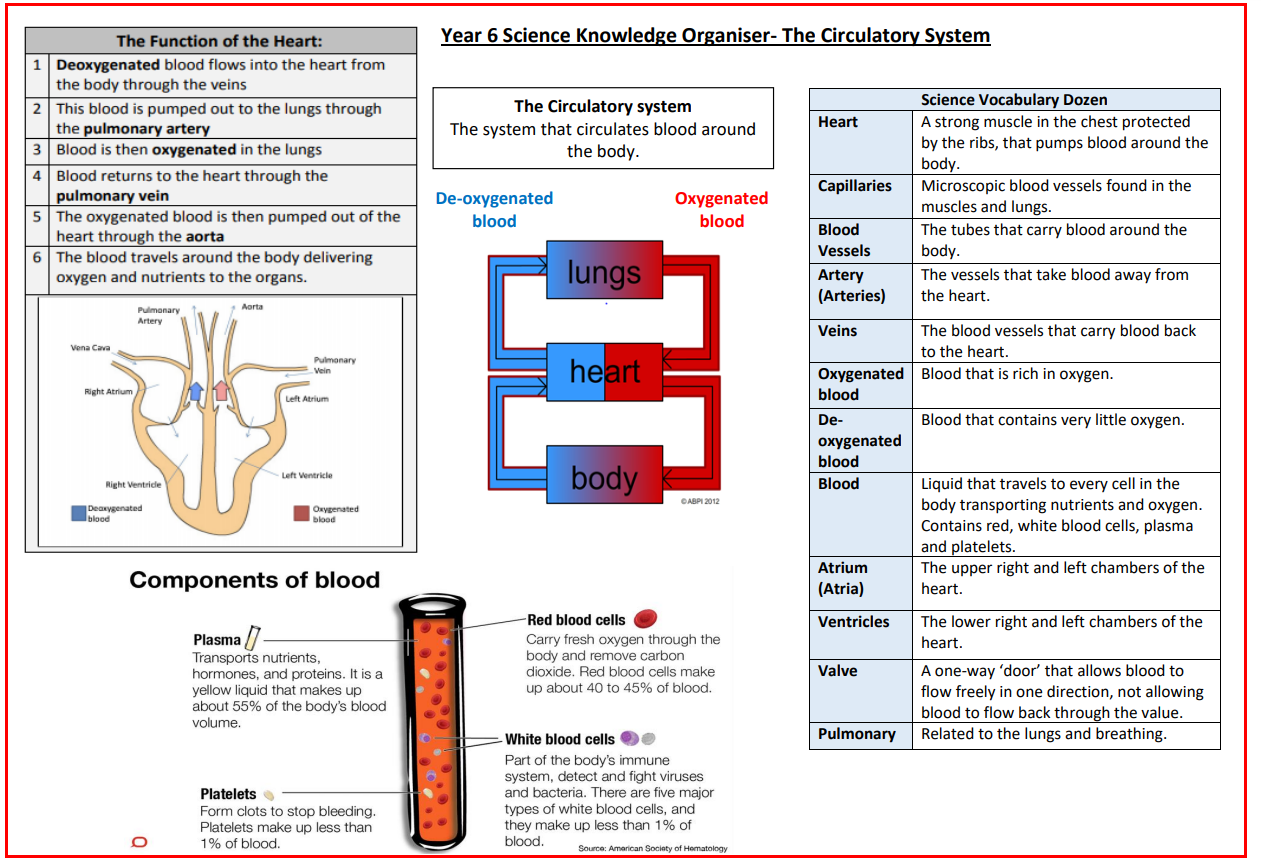 Key concepts – our Big IdeasKey concepts – our Big IdeasKey concepts – our Big IdeasKey concepts – our Big IdeasLiving thingsOur worldInvestigationEnergyAll living things rely on light and sound to help them communicate, navigate and survive.Plants rely on light to make their own food.Some animals have adapted to live where there is no light (underground, deep sea)Animals use sound to communicate / find a mate / warn of danger. Some animals are capable of producing their own electric currents – they use these for protection or to help them hunt. Blood is used to transport water, nutrients and other substances around the body. Everything in our world experiences forces.Forces work in pairs – for every action, there is an opposite reaction – a car engine creates a push force and the friction of the tyres on the road acts to slow the car down. If something is still, it means that all of the forces that are pushing it or pulling it are balanced. Most living creatures will have some form of heart and circulatory system to move blood around their bodies. Plants do not have a heart but they can still move fluids and nutrients around using their transport systems. A hypothesis is an idea about how something works that you can test through an experiment. A prediction is what you believe will happen during an experiment if your hypothesis is correct.A variable is something that can change in an experiment. An independent variable is something that you can control or change.A dependent variable is what is measured or tested in an experiment. A fair test is one where you only change one independent variable to test your hypothesis. Physics is the science of energy.Light is a type of energy.Light must travel in straight lines and reflects off different surfaces.When this reflected light enters our eyes, we can see the object that the light has bounced off. Energy cannot be made or destroyed.Electricity is another type of energy.Electricity is the flow of tiny particles called electrons.Some materials allow electricity to pass through like metal – these are called conductors. Some materials stop electricity from flowing like rubber – these are called insulators. 